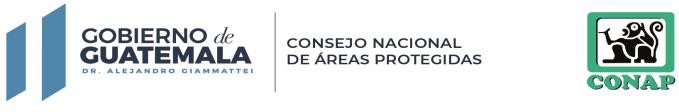 CONSEJO NACIONAL DE AREAS PROTEGIDAS -CONAP-5ta. Avenida 6-06 Zona 1 HORARIO DE ATENCIÓN: de 7:00 a 15:00TELÉFONO: 2291 - 4600DIRECTOR: Licda. Angela Carina Díaz Contreras ENCARGADO DE ACTUALIZACIÓN: Luis Guillermo Davila LoaizaFECHA DE ACTUALIZACIÓN: 02 de Diciembre De 2020 CORRESPONDE AL MES DE: Noviembre 2020ARTÍCULO 11, NUMERAL 3 – GASTOS Y VIATICOS AL EXTERIORTIPOFECHA SALIDAFECHA RETORNORENGLÓNNOMBRE DEL SERVIDOR PÚBLICODESTINOOBJETIVO DEL VIAJECOSTO DE BOLETO AEREOCOSTOCOSTOVIÁTICO NACIONAL05/10/202008/10/2020011LUCILA SIOMARA PEREZ LOPEZJUTIAPAACTUALIZAR LOS POA'S 2021 DE 4 AREAS PROTEGIDAS Y DAR SEGUIMIENTO AL CONVENIO DE COADMINISTRACION PARA EL VOLCAN Y LAGUNA DE IPALA.-----------------Q873.00VIÁTICO NACIONAL05/10/202008/10/2020011MILTON ROLANDO CABRERA BELLOSOJUTIAPAACTUALIZAR LOS POA'S 2021 DE 4 AREAS PROTEGIDAS Y DAR SEGUIMIENTO AL CONVENIO DE COADMINISTRACION PARA EL VOLCAN Y LAGUNA DE IPALA.-----------------Q825.00VIÁTICO NACIONAL12/10/202016/10/2020021MANUEL ESTUARDO ESTRADA FUENTESVERAPACES, SALAMA Y SEMUC CHAMPEYACTUALIZAR LAS TARJETAS DE RESPONSABILIDAD DE LA DIRECCION REGIONAL LAS VERAPACES, SUB REGIONAL SALAMA Y EN EL MONUMENTO NATURAL SEMUC CHAMPEY.-----------------Q1,624.50VIÁTICO NACIONAL19/10/202023/10/2020022HERNAN ADALLI DE LEON MEJIACOBANCOMISION OFICIAL DE AUDITORIA INTERNA.-----------------Q1,248.75VIÁTICO NACIONAL19/10/202023/10/2020022HARRY ERICK WAIGHT ZETINACOBANCOMISION OFICIAL DE AUDITORIA INTERNA.-----------------Q1,229.75VIÁTICO NACIONAL26/10/202030/10/2020022EDGAR OBDULIO CAPPA ROSALESQUETZALTENANGOCOMISION OFICIAL DE AUDITORIA INTERNA.-----------------Q1,315.40VIÁTICO NACIONAL26/10/202030/10/2020022MAURICIO MILIAN CORDOVAZACAPACOMISION OFICIAL DE AUDITORIA INTERNA.-----------------Q1,299.00VIÁTICO NACIONAL29/10/202030/10/2020011BYRON ORELLANA SANDOVALIZABALVISITA A LA DIRECCION REGIONAL NORORIENTE CON EL FIN DE SOSTENER REUNION DE TRABAJO CON LAS COMUNIDADES EL CEDRO Y TORNO DE LA VIRGEN.-----------------Q626.00VIÁTICO NACIONAL30/10/202031/10/2020011LUISA VICTORIA RAMIREZ PALENCIA DE LUNAPETENEVALUACION TECNICA A PERSONAL QUE APLICA A CONVOCATORIA A PLAZAS TRABAJADOR ESPECIALIZADO III Y ASISTIR A ONSEC EN PRUEBAS PSICOMETRICAS.-----------------Q420.00VIÁTICO NACIONAL11/11/202013/11/2020011BYRON ORELLANA SANDOVALHUEHUETENANGODAR ACOMPAÑAMIENTO A AUDITOR DE LA CONTRALORIA GENERAL DE CUENTAS, ASI COMO VISITAR A LAS INSTALACIONES DE LA SEDE DE LA DIRECCION REGIONAL NOROCCIDENTE Y PROYECTO KFW.-----------------Q977.00VIÁTICO INTERNACIONAL----------------------------------------------------------------------------------------------------------------------------------------RECONOCIMIENTO DE GASTOS NACIONAL29/10/202030/10/2020029SERGIO DAVID VASQUEZ PAIZIZABALVISITA A LA DIRECCION REGIONAL NORORIENTE CON EL FIN DE SOSTENER REUNION DE TRABAJO CON LAS COMUNIDADES EL CEDRO Y TORNO DE LAVIRGEN.-----------------Q487.00RECONOCIMIENTO DE GASTOS INTERNACIONAL----------------------------------------------------------------------------------------------------------------------------------------Viáticos Nacionales autorizados y financiados durante el mes de noviembre de 2020.* Durante el Mes de noviembre del 2020 no se registró movimiento de Viáticos Internacionales.* Durante el Mes de noviembre del 2020 no se registró movimiento de Reconocimiento de Gastos Internacionales.